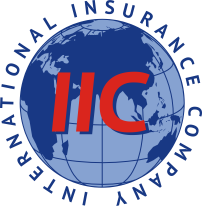 Уважаемый __________ООО Международная страховая компания «АйАйСи» в лице директора Морозовой Ирины Юрьевны, действующей на основании Устав. Предлагает  Вам заключить Договор на  оказание лечебно-профилактической помощи по добровольному медицинскому страхованию в целях предоставления медицинских услуг для застрахованных по Добровольному медицинскому страхованию.В случае принятия положительного решения по вопросу подписания Договора и в ходе формирования дела, просим  предоставить следующие копии уставных  документов, заверенные печатью учреждения: устав;лицензии; решение уполномоченного органа контрагента о назначении на должность лица, уполномоченного на подписание Договоров от имени контрагента без доверенности; свидетельства о внесении в ЕГРЮЛ;свидетельства о постановке на учет в налоговом органе;Данная перечень документов находиться на облаке:https://cloud.mail.ru/public/9SWB/HR4hdq6r66. Образец полиса ДМС.Подписанные 2 экземпляра Договора включая Приложения, а так же уставные документы просим Вас выслать по адресу г. Москва, Павелецкая набережная д. 2, стр. 2., этаж 3, офис 37. ООО МСК «АйАйСи» по почте.Надеемся на дальнейшее сотрудничество! Генеральный директор 	                                                                     ООО МСК «АйАйСи»	                                                                         Морозова И.Ю.ООО МСК «АйАйСи»115114, г. Москва,Павелецкая набережная д. 2, стр. 2., 37 й офисТел.: (495) 532 71 54ООО МСК «АйАйСи»115114, г. Москва,Павелецкая набережная д. 2, стр. 2., 37 й офисТел.: (495) 532 71 54ООО МСК «АйАйСи»115114, г. Москва,Павелецкая набережная д. 2, стр. 2., 37 й офисТел.: (495) 532 71 54ООО МСК «АйАйСи»115114, г. Москва,Павелецкая набережная д. 2, стр. 2., 37 й офисТел.: (495) 532 71 54            Главному врачуИсх. №от